1. Organizatorzy:  	- Wojewódzki Szkolny Związek Sportowy w Szczecinie,- Prezydent miasta Stargardu,	- Szkoła Podstawowa nr 3 z Oddziałami Mistrzostwa Sportowego w Stargardzie, 2. Termin:	- 13.06.22r. – 15.06.22r.3. Miejsce:	    	- rozgrywek: hala OSiR Stargard ul. Pierwszej Brygady 1,- zakwaterowanie – Hotel 104 przy ul. Pierwszej Brygady 1.4. Kontakt:	- organizator z SP 3 z OMS Stargard – Michał Trypuć – tel. 510 - 093 - 285,- WSZS w Szczecinie – Marcin Kuduk 519-17-26-36,wszs@szczecin.home.pl5. Uczestnictwo:	W zawodach biorą udział zespoły – reprezentacje jednej szkoły. Zespół liczy 4 zawodników urodzonych w 2007 – 2008 roku plus 1-2 osoby towarzyszące (trener + kierownik i/lub kierowca).6. Zgłoszenia:	Zgłoszenie zespołu do zawodów należy zrobić poprzez System Rejestracji Szkół (www.srs.szs.pl) do dnia 03.06.2022r. i później w dniu przyjazdu na zawody dostarczyć opieczętowane i potwierdzone podpisem przez Dyrekcję Szkoły i opiekuna zespołu. 7. Przyjazd ekip:	Przyjazd ekip w dniu 13 czerwca 2022r. do godz. 2000.8. Weryfikacja:	Obowiązują dokumenty: zgłoszenie, o którym mowa w pkt. 6 oraz ważna legitymacja szkolna. Do legitymacji wystawionej po 01.10.2021r. wymagane jest zaświadczenie Dyrektora Szkoły, że zawodnik jest uczniem tej szkoły    od początku roku szkolnego. Kwestię badań lekarskich określają: Rozporządzenie Ministra Zdrowia z dnia 24 sierpnia 2013 roku w sprawie świadczeń gwarantowanych z zakresu podstawowej opieki zdrowotnej         (Dz. U. 2013 poz. 1248 z dnia 28 października 2013r). Dokładny komunikat w sprawie wymaganych badań lekarskich dopuszczający młodzież szkolną   do zawodów znajduje się na stronie internetowej Zarządu Krajowego Szkolnego Związku Sportowego w Warszawie (www.szs.pl).9. Finanse:	Każda ekipa pokrywa koszty zakwaterowania i wyżywienia. Kwota za jedną osobę na jeden dzień wynosi 130 zł. Każdy zespół biorący udział w turnieju ponosi koszty jednego osobodnia, a zespołu awansujące do finałów turniej dwa osobodni. Wpisowe do turnieju w wysokości 300 zł. należy wpłacić     do dnia 3 czerwca 2022 roku na konto PGE „Spójni” Stargard podane           w 2 komunikacie.   10. Nagrody:	- każdy zespół otrzyma puchar i dyplom,	- 3 najlepsze zespoły otrzymują medale i nagrody,	- nagrody indywidualne dla najlepszych zawodników,	- nagrody rzeczowe dla trenerów.12. Przepisy gry:	- zgodnie z przepisami gry koszykówki 3x3.13. System gier:	- zostanie ustalony na podstawie ilości zgłoszonych zespołów.	14.06.22r. – rozpoczynają się rozgrywki grupowe. Z grupy do dalszej rundy awansują po dwa najlepsze zespoły, a drużyny, które nie zakwalifikują się       do dalszej rundy kończą udział w zawodach.15.06.22r. – rozgrywamy mecze systemem pucharowym. Na drugi dzień zostają drużyny ze szkół, które zakwalifikowały się do rundy finałowej.		Ze sportowym pozdrowieniem		OrganizatorzySTARGARD - 2022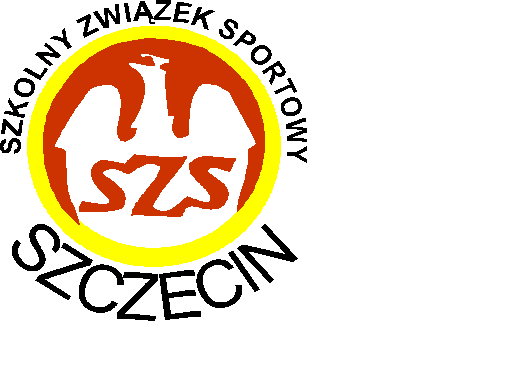 KOMUNIKAT - REGULAMINOGÓLNOPOLSKICH IGRZYSK MŁODZIEŻY SZKOLNEJ W KOSZYKÓWCE 3x3 CHŁOPCÓW – STARGARD 2022KOMUNIKAT - REGULAMINOGÓLNOPOLSKICH IGRZYSK MŁODZIEŻY SZKOLNEJ W KOSZYKÓWCE 3x3 CHŁOPCÓW – STARGARD 2022KOMUNIKAT - REGULAMINOGÓLNOPOLSKICH IGRZYSK MŁODZIEŻY SZKOLNEJ W KOSZYKÓWCE 3x3 CHŁOPCÓW – STARGARD 2022